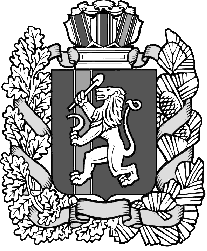 АДМИНИСТРАЦИЯ БРАЖЕНСКОГО СЕЛЬСОВЕТАКАНСКОГО РАЙОНА  КРАСНОЯРСКОГО КРАЯПОСТАНОВЛЕНИЕ«26» марта  2019 года                       с. Бражное                                № 06 - п«Об отмене отдельных Постановлений»В  соответствии с Федеральным Законом от 12.02.1998 года №28-ФЗ «О гражданской обороне», Федеральным Законом от 12.01.1996года №8-ФЗ «О погребении и похоронном деле», и в соответствии с «Методическими рекомендациями по вопросам срочного захоронения трупов в военное время» ГУ МЧС России по Красноярскому краю 2009 года, согласно ч. 4 ст. 7 Федерального закона от 06.10.2003 г. № 131-ФЗ «Об общих принципах организации местного самоуправления в Российской Федерации», руководствуясь Уставом Браженского сельсовета,ПОСТАНОВЛЯЮ:Признать утратившим силу постановление администрации Браженского сельсовета от 28.01.2009 г. № 07-п «Об организации срочного захоронения трупов в военное время на территории Браженского сельсовета Канского района».Контроль исполнения настоящего постановления оставляю за собой.Постановление вступает в силу в день, следующий за днем его официального опубликования в печатном издании «Ведомости органов местного самоуправления села Бражное» и подлежит размещению на официальном сайте МО Браженский  сельсовет в сети Интернет brazhnoe.ru.                  Глава Браженского сельсовета                                    В.Г. Ткач